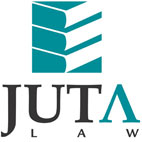 JUTA'S WEEKLY STATUTES BULLETIN(Bulletin 11 of 2018 based on Gazettes received during the week 9 to 16 March 2018)JUTA'S WEEKLY E-MAIL SERVICEISSN 1022 - 6397PROCLAMATIONS AND NOTICESOCCUPATIONAL DISEASES IN MINES AND WORKS ACT 78 OF 1973Amounts in s. 80 (2) and (3) of the Act amended to increase benefits with effect from 1 April 2018 (GN 227 in GG 41500 of 15 March 2018) (p4)HEALTH PROFESSIONS ACT 56 OF 1974Proposed Regulations relating to the Specialities and Subspecialities in Medicine and Dentistry: Amendment published for comment (GN 216 in GG 41498 of 16 March 2018) (p123)Notice of proposed amendments to the ethical rules of conduct for registered practitioners published for comment (BN 39 in GG 41498 of 16 March 2018) (p260)DENTAL TECHNICIANS ACT 19 OF 1979Regulations relating to the registration of dental laboratories and related matters amended with effect from 1 March 2018 (GN 217 in GG 41498 of 16 March 2018) (p130)South African Dental Technicians Council: Notice regarding annual fees payable to the Council published and GN 224 in GG 40684 of 14 March 2017 withdrawn with effect from 1 March 2018 (GN 215 in GG 41498 of 16 March 2018) (p117)LIQUOR PRODUCTS ACT 60 OF 1989Regulations relating to fees amended (GN 212 in GG 41498 of 16 March 2018) (p17)COMPENSATION FOR OCCUPATIONAL INJURIES AND DISEASES ACT 130 OF 1993Classification of industries: Standard rates 2013/2018 per R100 earnings published 
(GN 237 in GG 41507 of 16 March 2018) (p4)LABOUR RELATIONS ACT 66 OF 1995List of bargaining councils accredited by the CCMA for conciliation and/or arbitration and/or inquiry by arbitrator for the period 1 November 2017 to 31 June 2020 published 
(GenN 128 in GG 41498 of 16 March 2018) (p220)List of private agencies accredited by the CCMA for conciliation and/or arbitration and/or inquiry by arbitrator for the period 1 December 2017 to 30 November 2018 published 
(GenN 129 in GG 41498 of 16 March 2018) (p226)NON-PROFIT ORGANISATIONS ACT 71 OF 1997KwaZulu-Natal Department of Social Development: Call for proposals for funding applications to render social development services for youth and women published 
(GenN 134 in GG 41498 of 16 March 2018) (p238)COMPETITION ACT 89 OF 1998Competition Tribunal: Notification of complaint referrals published (GenN 126 in GG 41498 of 16 March 2018) (p217)Notification of decisions to approve mergers published 
(GenN 127 in GG 41498 of 16 March 2018) (p218)NATIONAL ENVIRONMENTAL MANAGEMENT ACT 107 OF 1998Notice of intention to adopt the Integrated Environmental Management Plan (IEMP) for the Square Kilometre Array (SKA) Phase 1 and to exclude associated activities from the requirement to obtain environmental authorisation in terms of s. 24 (2) (e) published for comment (GN 213 in GG 41498 of 16 March 2018) (p28)PRIVATE SECURITY INDUSTRY REGULATION ACT 56 OF 2001 & SECURITY OFFICERS ACT 92 OF 1987Proposed amendments to regulations regarding fees published for comment 
(GenN 141 in GG 41504 of 16 March 2018) (p4)DISASTER MANAGEMENT ACT 57 OF 2002Declaration of a national state of disaster published 
(GN 210 in GG 41493 of 13 March 2018) (p4)NATIONAL HEALTH ACT 61 OF 2003Policy Guidelines for the Licensing of Residential and/or Day Care Facilities for Persons with Mental Illness and/or Severe or Profound Intellectual Disability published 
(GN 218 in GG 41498 of 16 March 2018) (p133)NATIONAL ENVIRONMENTAL MANAGEMENT: BIODIVERSITY ACT 10 OF 2004Biodiversity Management Plan for the Cape Mountain Zebra (Equus Zebra Zebra) published 
(GN 214 in GG 41498 of 16 March 2018) (p31)ELECTRONIC COMMUNICATIONS ACT 36 OF 2005Independent Communications Authority of South Africa (ICASA): Applications for the transfer of licences from Snowball Effect (Pty) Ltd to Yebotel Group (Pty) Ltd approved (GenN 124 in GG 41494 of 13 March 2018) (p4)Notice of applications received for Individual Commercial Free-To-Air Television Broadcasting service licence and Radio Frequency Spectrum licence for MUX 3 Frequencies published for comment (GenN 125 in GG 41494 of 13 March 2018) (p5)Notice of public hearings to be held in respect of equity ownership by historically disadvantaged groups and the application of the ICT sector code in the ICT sector published 
(GenN 142 in GG 41506 of 16 March 2018) (p4) COMPANIES ACT 71 OF 2008Financial Reporting Pronouncement 1: Substantively enacted tax rates and tax laws under International Financial Reporting Standards and International Financial Reporting Standards for small and medium enterprises published (GN 232 in GG 41503 of 16 March 2018) (p4)Financial Reporting Pronouncement 2: Accounting for Black Economic Empowerment (BEE) transactions under International Financial Reporting Standards (IFRS) published 
(GN 233 in GG 41503 of 16 March 2018) (p19)Financial Reporting Pronouncement 3: Accounting for Black Economic Empowerment (BEE) transactions under International Financial Reporting Standards (IFRS) for small and medium enterprises published (GN 234 in GG 41503 of 16 March 2018) (p42)Financial Reporting Pronouncement 4: The limit on a defined benefit asset, minimum funding requirements and their interaction under International Financial Reporting Standards (IFRS) in the South African pension fund environment published 
(GN 236 in GG 41503 of 16 March 2018) (p73)Financial Reporting Pronouncement 5: Summary financial statements published 
(GN 235 in GG 41503 of 16 March 2018) (p62)BILLDraft Customary Initiation Bill, 2018, notice of intention to introduce published for comment (GenN 137 in GG 41498 of 16 March 2018) (p251)PROVINCIAL LEGISLATIONEASTERN CAPEEastern Cape Traditional Leadership and Governance Act 1 of 2017: Name of an elected member of the Eastern Cape Provincial House of Traditional Leaders published 
(PN 48 in PG 4012 of 12 March 2018) (p3)FREE STATEDivision of Revenue Bill, 2018: Free State Provincial Treasury: Budget Allocations for Hospitals, Schools, Municipalities, Public Entities as well as earmarked funding to departments published (PN 241 in PG 126 of 14 March 2018) (p2)KWAZULU-NATALKwaZulu-Natal Traditional Leadership and Governance Act 5 of 2005: Zululand District Municipality: Recognition of iBambabukhosi leSilo for the Nobamba Community Authority published (PN 25 in PG 1934 of 14 March 2018) (p3)National Environmental Management: Protected Areas Act 57 of 2003: Declaration of the Ingula Nature reserve published (Proc 1 in PG 1935 of 15 March 2018) (p17)Constitution of the Republic of South Africa, 1996 and Local Government: Municipal Systems Act 32 of 2000: Mfolozi Local Municipality: Standing Rules and Orders, 2017 published and existing Rules and Orders repealed (PN 26 in PG 1935 of 15 March 2018) (p22)Ray Nkonyeni Local Municipality: Electricity Supply By-laws published and existing Electricity Supply By-laws including Hibiscus Coast Municipality Electricity Supply By-laws and Borough of Port Shepstone Electricity Supply By-laws repealed 
(MN 16 in PG 1935 of 15 March 2018) (p267)Constitution of the Republic of South Africa, 1996: Maphumulo Local Municipality: Standing Rules and Orders published and existing Rules and Orders repealed 
(MN 17 in PG 1935 of 15 March 2018) (p284)Spatial Planning and Land Use Management Act 16 of 2013: Dannhauser Local Municipality: Appointment of members to the Municipal Planning Tribunal published 
(MN 18 in PG 1935 of 15 March 2018) (p324)Constitution of the Republic of South Africa, 1996; National Road Traffic Act 93 of 1996 and Local Government: Municipal Systems Act 32 of 2000: Dannhauser Local Municipality: Prevention and Suppression of Health Nuisances By-laws, 2017 published 
(MN 19 in PG 1935 of 15 March 2018) (p325)NORTHERN CAPESpatial Planning and Land Use Management Act 16 of 2013: Dawid Kruiper Local Municipality: Notice of adoption and approval of an all-inclusive Spatial Development Framework (SDF), Land Use Management System (Zoning Scheme, Land Development Procedures and Regulations - LUMS) and By-law on Land Use Management published (GenN 24 in PG 2171 of 12 March 2018) (p13)Remuneration of Public Office Bearers Act 20 of 1998: Determination of the upper limit of salaries and allowances of the members of the Executive Council and Members of the Provincial Legislature published with effect from 1 April 2017 (PremN 1 in PG 2172 of 13 March 2018) (p4)NORTH WESTLocal Government: Municipal Finance Management Act 56 of 2003: Maquassi Hills Local Municipality: Erratum of approved rates and taxes for the 2017/2018 financial year published with effect from 1 July 2017 (LAN 35 in PG 7859 of 13 March 2018) (p34)South African Schools Act 84 of 1996: Regulations relating to the election of School Governing Bodies and Governance of public schools in the North West Province, 2018 published and Regulations relating to the election of School Governing Bodies and Governance of public schools in the North West Province, 2015 as published under GenN 103 in PG 7417 of 10 March 2015 repealed (PN 42 in PG 7860 of 13 March 2018) (p3)WESTERN CAPEConstitution of the Western Cape Draft First Amendment Bill, 2018 together with the memorandum on the objects of the bill published for comment 
(PN 33 in PG 7891 of 6 March 2018) (p2)Western Cape Land Use Planning Act 3 of 2014: Western Cape Land Use Planning Regulations, 2015: Draft Amendment, 2018 published for comment (PN 34 in PG 7892 of 6 March 2018) (p2)Western Cape Provincial School Education Act 12 of 1997: Western Cape Provincial School Education Amendment Bill [B1-2018] together with the memorandum on the objects of the bill published for comment (PN 35 in PG 7893 of 9 March 2018) (p2)Constitution of the Republic of South Africa, 1996; Local Government: Municipal Systems Act 32 of 2000 and Local Government: Municipal Property Rates Act 6 of 2004: Witzenberg Local Municipality: Municipal Property Rates By-law published 
(LAN 55319 in PG 7894 of 9 March 2018) (p174)Disaster Management Act 57 of 2002: Swartland Local Municipality: Extension of declaration of a local state of drought disaster from 10 March 2018 to 9 April 2018 published 
(LAN 55324 in PG 7894 of 9 March 2018) (p168)Disaster Management Act 57 of 2002: Witzenberg Local Municipality: Extension of declaration of a local state of drought disaster from 1 March 2018 up to 31 March 2018 published 
(LAN 55334 in PG 7894 of 9 March 2018) (p171)Western Cape Toll Roads Act 11 of 1999: Levying of Tolls for Chapman's Peak Drive published and Toll Tariffs for Chapman's Peak Drive as published under PN 232 in PG 7151 of 19 July 2013 amended with effect from 1 April 2018 (PN 37 in PG 7896 of 12 March 2018) (p2)Western Cape Community Safety Act 3 of 2013: Western Cape Community Safety Regulations, 2016: Amendment, 2018 published and PN 347 in PG 7671 of 2 September 2016 amended (PN 38 in PG 7897 of 14 March 2018) (p2)Witzenberg Local Municipality: Rules of Order for Internal Arrangements By-law, 2018 published (LAN 55354 in PG 7898 of 14 March 2018) (p2)This information is also available on the daily legalbrief at www.legalbrief.co.za